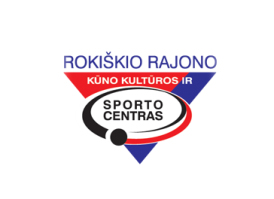                                                                DALYVAUSIME, ORGANIZUOSIME, VYKDYSIME 2019 m.       spalio  14 - 20 d. d.                                                                                                                    P   L   A   N   A   S  www.rokiskiosportas.lt Direktorius                                                                   Augutis Kriukelis                                                                                                                                                                                                                                                                                                                                                                                                                                                                                                                                                                                                                                                                                                                                                                                                                                                                                                                                                DATALAIKASRENGINIO     PAVADINIMASVIETAATSAKINGAS10-1618.45Lietuvos moksleivių krepšinio lyga U-19 ROKIŠKIS - UTENAKKSC sp. salėG. Markevičius10-1716.00Lietuvos U-16 futbolo čempionato varžybos ROKIŠKIO KKSC – VILNIAUS FMKKSC stadionasE. Ščiuplys10-1815.30Lietuvos moksleivių krepšinio lyga U-14 RADVILIŠKIS – ROKIŠKISRadviliškisG. Markevičius10-199.30Tarptautinės vaikų plaukimo varžybos „Rokiškio baseinui – 1 – metai“Rokiškio baseinasK. Buinickas10-1910.00Utenos apskrities vaikų futbolo pirmenybėsKKSC stadionasE. Gaigalas10-1917.00Latvijos atvira ledo ritulio lyga  U-13RygaL. Rakūnas10-2012.00Dviračių krosas „Dvaro mylia“Prie Rokiškio ežeroR. Kišūnas